ČESKÁ REPUBLIKA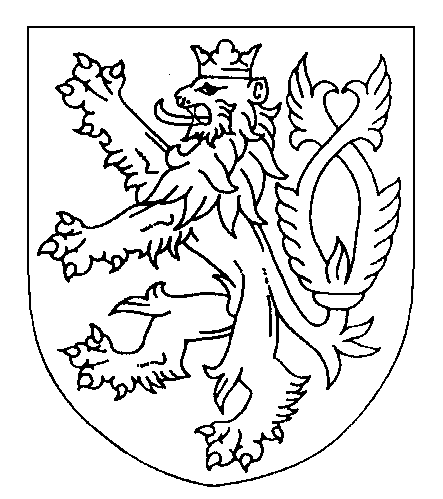 ROZSUDEKJMÉNEM REPUBLIKYOkresní soud v Novém Jičíně  rozhodl v hlavním líčení konaném dne 21. 10. 2022 v senátě složeném z předsedy senátu Mgr. Jaromíra Pšenici a přísedících Aloise Jaroně a Rudolfa Žárskéhotakto:ObžalovanýXxx, narozený xxx v Novém Jičíně, okres Nový Jičín, bez zaměstnání, trvale bytem xxx, t. č. ve výkonu trestu odnětí svobody ve Věznici Pardubice, je vinen, žedne 6. 9. 2020 kolem 03.45 hod. v obci Sedlnice, okr. Nový Jičín, na silnici III/46429 poblíž vodního toku Sedlnička během pronásledování ze strany policistů Policie ČR, Obvodní oddělení Příbor, kteří chtěli u něho vykonat osobní kontrolu v souvislosti s neoprávněnou jízdou skútru řízeného xxx, kde byl jako spolujezdec, měl v ledvince, kterou měl připevněnou na opasku uschováno 2,864 gramů metamfetaminu (pervitinu),přičemž metamfetamin (pervitin) látkou uvedenou v seznamu č. 5 – psychotropní látky, v příloze č. 5 nařízení vlády č. 463/2013 Sb., o seznamech návykových látek v souladu se zněním zákona č. 167/1998 Sb., o návykových látkách, to vše s vědomím, že se o takovou látku jedná,tedyneoprávněně pro vlastní potřebu přechovával jinou psychotropní látku v množství větším než malém,čímž spáchalpřečin přechovávání omamné a psychotropní látky a jedu podle § 284 odst. 2 trestního zákoníku,podle § 44 trestního zákoníku soud upouští od uložení souhrnného trestu k rozsudku Okresního soudu v Novém Jičíně ze dne 16. 3. 2022, sp. zn. 20 T 145/2020, ve spojení s rozsudkem Krajského soudu v Ostravě ze dne 15. 8. 2022, sp. zn. 6 To 246/2022, k trestnímu příkazu Okresního soudu ve Frýdku – Místku ze dne 29. 4. 2021, sp. zn. 2 T 25/2021, a rozsudku Okresního soudu ve Vsetíně ze dne 13. 10. 2021, sp. zn. 1 T 79/2021.Naproti tomu se obžalovanýXxx, narozený xxx v Novém Jičíně, okres Nový Jičín, bez zaměstnání, trvale bytem xxx, t. č. ve výkonu trestu odnětí svobody ve Věznici Pardubice, podle § 226 písm. c) trestního řádu zprošťuje obžaloby státní zástupkyně Okresního státního zastupitelství v Novém Jičíně ze dne 1. 9. 2021, sp. zn. 1 ZT 79/2021, pro skutek, žedne 6. 9. 2020 kolem 03.45 hod. v obci Sedlnice, okr. Nový Jičín, na silnici III/46429 poblíž vodního toku Sedlnička během pronásledování ze strany policistů Policie ČR, Obvodní oddělení Příbor, kteří chtěli u něho vykonat osobní kontrolu v souvislosti s neoprávněnou jízdou držel krátkou samonabíjecí palnou zbraň, upravenou expanzní pistoli zn. BRUNI, model 92, ráže 9 mm PA Blanc, v.č. xxx, kdy se jedná o zbraň kategorie A-I podle § 4a písm. a) bod 4 zákona č. 119/2002 Sb., o střelných zbraních a střelivu v platném znění, neboť se jedná o expanzní zbraň nedovoleného výrobního provedení, kterou následně odhodil při útěku na silnici,tedy měl bez povolení přechovávat střelnou zbraň,čímž měl spáchatpřečin nedovoleného ozbrojování podle § 279 odst. 1 trestního zákoníku,neboť nebylo prokázáno, že čin spáchal obžalovaný. Podle § 129 odst. 2 trestního řádu tento rozsudek neobsahuje odůvodnění, neboť po jeho vyhlášení se státní zástupce a obžalovaný vzdali odvolání a prohlásili, že netrvají na vyhotovení odůvodnění, a obžalovaný zároveň prohlásil, že si nepřeje, aby v jeho prospěch podaly odvolání jiné oprávněné osoby.Poučení:Proti tomuto rozsudku je přípustné odvolání ve lhůtě 8 dnů od doručení jeho písemného vyhotovení, ke Krajskému soudu v Ostravě, prostřednictvím podepsaného soudu.Státní zástupce a obžalovaný mohou podat odvolání pro nesprávnost kteréhokoli z výroků, poškozený, který uplatnil nárok na náhradu škody, pro nesprávnost výroku o náhradě škody. Odvolání je vždy možno podat též proto, že takový výrok učiněn nebyl, nebo i proto, že bylo porušeno ustanovení o řízení, jež předcházelo rozsudku.Odvolání musí být ve stanovené zákonné lhůtě řádně odůvodněno tak, aby z něho bylo patrno, ve kterých výrocích je rozsudek napadán a jaké vady jsou vytýkány rozsudku nebo řízení, které rozsudku předcházelo. Z odvolání státního zástupce musí být patrno, zda se podává, byť i z části ve prospěch nebo neprospěch obžalovaného.Nový Jičín 21. října 2022Mgr. Jaromír Pšenica v. r.předseda senátu